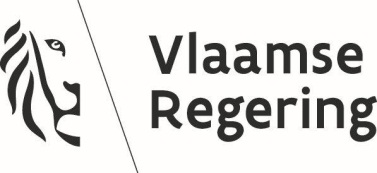 Overeenkomst 
Wetenschappelijk onderzoek naar Content and Language Integrated Learning in het Vlaamse secundair onderwijsTussen de Vlaamse overheid, vertegenwoordigd door haar regering, bij delegatie, in de persoon van mevrouw Ann Verhaegen, secretaris-generaal van het Departement Onderwijs en Vorming, van wie de administratie gevestigd is in Koning Albert II-laan 15, 1210 Brussel, hierna opdrachtgever te noemen,enerzijds,en NAAM INSTELLING met ondernemingsnummer ONDERNEMINGSNUMMER, voor wie optreedt NAAM, hierna opdrachthouder te noemen, anderzijds,hierna tesamen “de Partijen” of afzonderlijk “de Partij” genoemd.wordt overeengekomen wat volgt:§1	De opdrachthouder aanvaardt de uitvoering van de opdracht “Wetenschappelijk onderzoek naar Content and Language Integrated Learning in het Vlaamse secundair onderwijs”.	§2	De opdracht wordt nader omschreven in de goedgekeurde offerte die is toegevoegd als bijlage bij deze overeenkomst. De bijlage maakt integraal deel uit van deze overeenkomst.Deze overeenkomst vangt aan op DATUM en eindigt op DATUM.§1	De opdrachthouder bezorgt een onderzoeksrapport met alle afgesproken onderdelen ten laatste op <DATUM=einddatum overeenkomst>, tenzij anders afgesproken in de stuurgroep. In dat onderzoeksrapport wordt een antwoord gegeven op de kennisvragen geformuleerd in de uitnodiging tot indiening van voorstellen (inclusief methodologisch en theoretisch kader). Een wetenschappelijk rapport met aanbevelingen ten aanzien van diverse actoren worden verwacht. Het onderzoeksrapport bevat ook een samenvatting van de belangrijkste bevindingen.   §2	De opdrachthouder zorgt ervoor dat de overheid alle onderzoeksgegevens kan raadplegen in een database, met de nodige restricties waar vereist conform de AVG-wetgeving, conform artikel  II.62/1 van het Bestuursdecreet van 7 december 2018. §3	De vrijgave van het eindrapport gebeurt binnen drie maanden na de overhandiging, met behoud van de toepassing van de geldende regels over de toegang tot bestuursdocumenten, tenzij de overheid binnen de 3 maanden een andere termijn vastlegt. §1	De vertrouwelijke informatie die partijen ter beschikking stellen van de andere partij met het oog op de uitvoering van de opdracht vermeld in artikel 1, mogen niet voor andere doeleinden worden gebruikt, noch worden meegedeeld aan derden zonder toestemming van de partij die de vertrouwelijke informatie ter beschikking stelt, tenzij de mededeling wettelijk verplicht is.Alle producten die worden aangemaakt in het kader van deze overeenkomst, dragen duidelijk zichtbaar de vermelding van de steun van de Vlaamse overheid.De opdrachthouder behoudt door toewijzing van de opdracht alle auteursrechten op alle producten vanaf het ogenblik waarop de overeenkomst gesloten wordt.De opdrachtgever beschikt zonder enige kennisgeving of formaliteit over het niet-exclusief gebruiksrecht van alle producten vanaf het ogenblik waarop de overeenkomst gesloten zonder beperkingen in de tijd of in geografische draagwijdte wordt, en verkrijgt daardoor:het reproductierecht;het recht tot bewerking en vertaling, met respect voor het integriteitsrecht;het huur- en leenrecht;het recht op mededeling aan het publiek.§5	De opdrachthouder zal de persoonsgegevens die in het kader van deze opdracht moeten worden verwerkt, verwerken in overeenstemming met de Algemene Verordening Gegevensbescherming (AVG) en zal voldoen aan alle verplichtingen opgelegd door de AVG aan een verwerker. De opdrachthouder leeft als verwerker van persoonsgegevens de verplichtingen na zoals beschreven in bijlage 2, in toepassing van artikel 28.3 van de AVG. De bijlage maakt integraal deel uit van deze overeenkomst.De opdracht wordt gevolgd en zo nodig bijgestuurd door een hiervoor door de secretaris-generaal van het departement Onderwijs en Vorming samengestelde stuurgroep.§1	Als tegemoetkoming voor de uitvoering van de opdracht stelt de opdrachtgever BEDRAG euro (incl. btw) ter beschikking van de opdrachthouder.De kosten worden aangerekend op begrotingsartikel FB0-1FGD2GN-WT basisallocatie 1FG031 van de algemene uitgavenbegroting van de Vlaamse Gemeenschap voor het begrotingsjaar 2023. §1	De verstrekte en aanvaarde prestaties worden betaald na de goedkeuring van het rapport vermeld in artikel 3 en goedkeuring van de prestatiestaat. De opdrachthouder stelt de stukken uiterlijk op DATUM ter beschikking van de opdrachtgever. De opdrachthouder dient voorafgaand aan de factuur een lijst van gepresenteerde diensten in, die een overzicht biedt van de gefactureerde prestaties, met vermelding van datum en prijs, uiterlijk op DATUM. Deze prestaties zijn verstrekt binnen de periode, vermeld in artikel 2, en voor de opdracht, vermeld in artikel 1. De lijst van gepresteerde diensten geldt als schuldvordering. Na goedkeuring van deze lijst mag de factuur worden ingediend. De facturen moeten via elektronische weg ingediend worden met vermelding van het ordernummer. Uiterlijk bij de goedkeuring van de lijst wordt het ordernummer door de opdrachtgever aan de opdrachthouder overgemaakt. Het bedrag wordt overgeschreven op het rekeningnummer REKENINGNUMMER, op naam van NAAM INSTELLING.Alle briefwisseling, overleg en betalingen tussen opdrachtgever en opdrachthouder worden geregeld via het Vlaams Ministerie van Onderwijs en Vorming, departement Onderwijs en Vorming, afdeling Strategie en Kennis, Koning Albert II-laan 15, 1210 Brussel. Het gebruik van elektronische middelen voor het uitwisselen van schriftelijke stukken is mogelijk. Elke partij deelt daartoe een e-mailadres mee aan de andere partij.§1	Met behoud van de toepassing van de bepalingen over administratie en begrotingscontrole aanvaardt de opdrachthouder de controle op de uitvoering van deze overeenkomst door de gemachtigde ambtenaren van de Vlaamse overheid en/of het Rekenhof.Als uit controles op de uitvoering van de overeenkomst blijkt dat de opdrachthouder onvoldoende inspanningen levert om de bepalingen van deze overeenkomst en de bijlagen erbij op een doelmatige wijze uit te voeren, kan de opdrachtgever gemotiveerd remediërende maatregelen voorstellen, of voorstellen om de overeenkomst op te zeggen en/of de uitgekeerde middelen terug te vorderen.	§1	Voor de uitvoering van deze opdracht is de verbreking van de overeenkomst alleen mogelijk op basis van de bepalingen van het koninklijk besluit van 14 januari 2013 tot bepaling van de algemene uitvoeringsregels van de overheidsopdrachten en van de concessies voor openbare werken, zoals gewijzigd.Bij de verbreking van de overeenkomst door de opdrachtgever ingevolge de bepalingen van paragraaf 1 kan de opdrachthouder geen aanspraak maken op een verbrekingsvergoeding. De reeds gemaakte kosten worden vergoed.Als uit bewijsstukken of uit inhoudelijke verslagen blijkt dat de opdracht onvolledig, onzorgvuldig, niet of niet op tijd is uitgevoerd, zal de opdrachtgever met een schriftelijke ingebrekestelling verzoeken binnen een redelijke termijn de tekortkoming te remediëren. Als geen akkoord bereikt wordt, zal de opdrachtgever beslissen welke gevolgen daaraan gegeven worden, namelijk de tijdelijke of definitieve, gehele of gedeeltelijke opschorting van de betaling van de nog verschuldigde bedragen of/en de terugvordering van de al uitgekeerde bedragen.§1. De opdrachthouder verbindt zich ertoe redelijke inspanningen te leveren opdat de uitvoering van de opdracht geen inbreuk uitmaakt op intellectuele eigendomsrechten van derden. De opdrachthouder garandeert niet dat de onderzoeksresultaten bruikbaar of geschikt zijn voor een bepaald doel.§2. De opdrachtgever kan in geen geval aansprakelijk worden gesteld voor om het even welke schade aan goederen en personen die rechtstreeks of onrechtstreeks voortvloeit uit de uitvoering van de opdracht, vermeld in artikel 1.§3. De partij die de onderzoeksresultaten gebruikt of laat gebruiken, vrijwaart de andere partij tegen elke aanspraak (van derden) wegens schade ontstaan door het gebruik van de onderzoeksresultaten, tenzij sprake is van grove fout, opzet of bedrog.Geschillen die voortvloeien uit deze overeenkomst, zullen voorgelegd worden aan de bevoegde Nederlandstalige rechtbank in het arrondissement Brussel.Deze overeenkomst kan worden ondertekend in verschillende exemplaren, die elk als origineel zal worden beschouwd. De partijen komen overeen dat deze overeenkomst kan worden ondertekend door middel van een digitale handtekening, die voor alle doeleinden als een originele handtekening zal worden beschouwd en die dezelfde rechtsgeldigheid en werking zal hebben als de uitwisseling van originele handtekeningen.Voor de opdrachthouder,
De zaakvoerder of vertegenwoordigerVoor de opdrachtgever,
De secretaris-generaal van het Departement Onderwijs en VormingAnn VERHAEGENNamens de Vlaamse minister, bevoegd voor het beleidsdomein onderwijs en vorming Bij delegatie (artikel 13, besluit van de Vlaamse Regering van 30 oktober 2015)